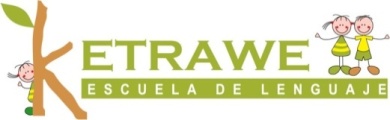 PROTOCOLO DE TRANSPORTE ESCOLAREscuela de Lenguaje Ketrawue.Año Escolar 2022Actualización Protocolo: Este protocolo se actualizará de acuerdo a las indicaciones o cambios según la situación sanitarias por Covid-19.Escuela de Lenguaje Ketrawue1. Objetivo:Entregar recomendaciones sanitarias en la limpieza, desinfección y operación de transporte escolar para resguardar la seguridad de los estudiantes.2. ResponsablesEl responsable de velar por el cumplimiento del presente protocolo será cada conductor del vehículo, acompañante y responsable del servicio, según se señala en el Registro Nacional de Servicios de Transporte Remunerado de Escolares (RENASTRE). El cumplimiento de este protocolo será fiscalizado y supervisado por las autoridades competentes.1. Protocolo de limpieza y desinfección del vehículoEl proceso de desinfección se debe realizar tanto al inicio como termino de cada recorrido como indica este protocolo. Para tal efecto se deben utilizar los elementos de protección personal señalados en el Protocolo de Limpieza y Desinfección de Ambientes Covid-19 de MINSAL.a) Proceso de limpiezaEl proceso de limpieza de superficies se realizará mediante: • La remoción de materia orgánica e inorgánica, usualmente mediante fricción, con la ayuda de detergentes. • Posteriormente, enjuagando con agua para eliminar la suciedad por arrastre. • Limpieza profunda en zonas de alto tránsito dentro del vehículo, especialmente en pasillos, pasamanos, manillas, asientos, ventanas, timbres, volante, palanca de cambios, botoneras y otras superficies de apoyo.b) Proceso de desinfecciónLa desinfección se debe realizar en superficies ya limpias, con la aplicación de productos desinfectantes a través del uso de rociadores, toallas, paños de fibra o microfibra o trapeadores, entre otros métodos. Los desinfectantes de uso ambiental deben contar con registro del Instituto de Salud Pública, ISP, en las diluciones que se establecen en la etiqueta de cada producto.2. Protocolo de operación (aspectos sanitarios)-Se les debe indicar a los padres que deben lavar manos con agua y jabón y tomar la temperatura antes de subir al niño al transporte escolar.-Tanto el conductor, como asistentes y estudiantes deberán usar en todo momento mascarilla, durante todo el trayecto.-Se deberá mantener una lista de estudiantes o pasajeros diaria, para poder realizar trazabilidad en caso de que ocurra un brote de la enfermedad.-Se deberá ventilar el vehículo cuando no se encuentre en servicio y de ser posible circular con algunas ventanas semi abiertas durante el trayecto.-Previo a cada abordaje del vehículo, se deberá tomar la temperatura a cada estudiante, asistente, con termómetro infrarrojo, o en su defecto digital, el cual deberá ser desinfectado entre cada uso.-Proporcionar alcohol gel antes de subir al transporte escolar.-Debe quedar prohibido el consumo de cualquier alimento en el transporte escolar.3. Acciones frente a situaciones relacionadas con COVID-19 en pasajeros de transporte escolarFinalizada la jornada escolar, al momento de abordar el transporte escolar, y controlada la temperatura del estudiante, si el registro es superior a 37.8°C, aislarlo e informar a los padres, apoderados o adulto responsable. • En el caso de contagio Covid19 del niño, niña o adolescente; los padres, apoderados o adultos responsables deben llevarlo al servicio de salud.4. Uso de espacios interiores para reforzar mensajes preventivosEl conductor deberá fijar carteles con imágenes o dibujos (de ser posible con el apoyo de braille), en la parte posterior de los asientos o pilares del vehículo (en zonas visibles para los pasajeros), promoviendo: el correcto lavado de manos, uso apropiado de mascarilla, empleo de solución de alcohol al 70%, la manera correcta de toser o estornudar y el uso de cinturón de seguridad.IMPORTANTE Para efecto de limpieza y desinfección se sugiere el uso de utensilios desechables, en caso de uso de elementos reutilizables se deben desinfectar con los productos antes mencionados.El vehículo estará apto para su utilización una vez que se realice la ventilación del transporte.